   დანართი 1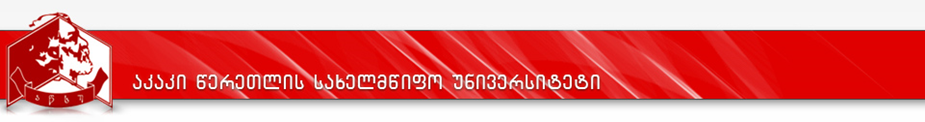 სასწავლო გეგმა                  2017-2018პროგრამის დასახელება: აღმოსავლური ფილოლოგიამისანიჭებელი კვალიფიკაცია: ფილოლოგიის ბაკალავრიშემოკლებები:ს/კ – საათი კვირაშიკრ – კრედიტიდამ – დამოუკიდებელი მუშაობალ – ლექციაპ – პრაქტიკულიჯგ – ჯგუფში მუშაობა№კურსის დასახელებაკრდატვირთვის მოცულობა, სთ-შიდატვირთვის მოცულობა, სთ-შიდატვირთვის მოცულობა, სთ-შიდატვირთვის მოცულობა, სთ-შილ/პ/ლაბ/ჯგსემესტრისემესტრისემესტრისემესტრისემესტრისემესტრისემესტრისემესტრიდაშვების წინაპირობა№კურსის დასახელებაკრსულსაკონტაქტოსაკონტაქტოდამლ/პ/ლაბ/ჯგIIIIIIIVVVIVIIVIIIდაშვების წინაპირობა№კურსის დასახელებაკრსულაუდიტორულიშუალედ.დასკვნითი გამოცდებიდამლ/პ/ლაბ/ჯგIIIIIIIVVVIVIIVIIIდაშვების წინაპირობა12345678910111213141516171პროგრამისათვის სავალდებულო კურსები (52 კრედიტი)პროგრამისათვის სავალდებულო კურსები (52 კრედიტი)პროგრამისათვის სავალდებულო კურსები (52 კრედიტი)პროგრამისათვის სავალდებულო კურსები (52 კრედიტი)პროგრამისათვის სავალდებულო კურსები (52 კრედიტი)პროგრამისათვის სავალდებულო კურსები (52 კრედიტი)პროგრამისათვის სავალდებულო კურსები (52 კრედიტი)პროგრამისათვის სავალდებულო კურსები (52 კრედიტი)პროგრამისათვის სავალდებულო კურსები (52 კრედიტი)პროგრამისათვის სავალდებულო კურსები (52 კრედიტი)პროგრამისათვის სავალდებულო კურსები (52 კრედიტი)პროგრამისათვის სავალდებულო კურსები (52 კრედიტი)პროგრამისათვის სავალდებულო კურსები (52 კრედიტი)პროგრამისათვის სავალდებულო კურსები (52 კრედიტი)პროგრამისათვის სავალდებულო კურსები (52 კრედიტი)პროგრამისათვის სავალდებულო კურსები (52 კრედიტი)1.1უცხოენა 1 (ინგლისური 1, გერმანული 1, ფრანგული 1, რუსული 1)5125603620/0/0/4x1.2უცხოენა 2 (ინგლისური 2, გერმანული 2, ფრანგული 2, რუსული 2)5125603620/0/0/4x1.3უცხოენა 3 (ინგლისური 3, გერმანული 3, ფრანგული 3, რუსული 3)5125603620/0/0/4x1.4აკადემიური წერა375303421/0/0/1x1.5ენათმეციერების შესავალი5125453771/0/0/2x1.6შესავალი ფილოსოფიაში375303421/0/0/1x1.7ლიტერატურათმცოდნეობის შესავალი5125453771/0/0/2x1.8შესავალი კლასიკურ ფილოლოგიაში375453271/0/0/2x1.9ზოგადი ენათმეცნირება 5125453771/0/0/2x1.51.10შესავალი ლინგვოაღმოსავლეთმცოდნეობაში375303421/0/0/1x1.11ისლამი (რელიგია,ისტორია, ცივილიზაცია)5125453771/0/0/2x1.12აღმოსავლური ფოლკლორი5125453772/0/0/1x2სპეციალიზაციის არჩევითი მოდულები -/ სავალდებულო კურსები - (108 კრედიტი)სპეციალიზაციის არჩევითი მოდულები -/ სავალდებულო კურსები - (108 კრედიტი)სპეციალიზაციის არჩევითი მოდულები -/ სავალდებულო კურსები - (108 კრედიტი)სპეციალიზაციის არჩევითი მოდულები -/ სავალდებულო კურსები - (108 კრედიტი)სპეციალიზაციის არჩევითი მოდულები -/ სავალდებულო კურსები - (108 კრედიტი)სპეციალიზაციის არჩევითი მოდულები -/ სავალდებულო კურსები - (108 კრედიტი)სპეციალიზაციის არჩევითი მოდულები -/ სავალდებულო კურსები - (108 კრედიტი)სპეციალიზაციის არჩევითი მოდულები -/ სავალდებულო კურსები - (108 კრედიტი)სპეციალიზაციის არჩევითი მოდულები -/ სავალდებულო კურსები - (108 კრედიტი)სპეციალიზაციის არჩევითი მოდულები -/ სავალდებულო კურსები - (108 კრედიტი)სპეციალიზაციის არჩევითი მოდულები -/ სავალდებულო კურსები - (108 კრედიტი)სპეციალიზაციის არჩევითი მოდულები -/ სავალდებულო კურსები - (108 კრედიტი)სპეციალიზაციის არჩევითი მოდულები -/ სავალდებულო კურსები - (108 კრედიტი)სპეციალიზაციის არჩევითი მოდულები -/ სავალდებულო კურსები - (108 კრედიტი)სპეციალიზაციის არჩევითი მოდულები -/ სავალდებულო კურსები - (108 კრედიტი)სპეციალიზაციის არჩევითი მოდულები -/ სავალდებულო კურსები - (108 კრედიტი)2არაბული ფილოოგიაარაბული ფილოოგიაარაბული ფილოოგიაარაბული ფილოოგიაარაბული ფილოოგიაარაბული ფილოოგიაარაბული ფილოოგიაარაბული ფილოოგიაარაბული ფილოოგიაარაბული ფილოოგიაარაბული ფილოოგიაარაბული ფილოოგიაარაბული ფილოოგიაარაბული ფილოოგიაარაბული ფილოოგიაარაბული ფილოოგია2.1სემიტურენათა შესწავლის შესავალი575303421/0/0/1x2.2არაბულიენა 1375453271/0/0/2x2.3არაბულიენა 2101751053671/0/0/6x2.12.4არაბულიენა 3101751053671/0/0/6x2.12.5არაბულიენა 4101751053671/0/0/6x2.32.6არაბულიენა 5101751053671/0/0/6x2.42.7არაბულიენა 65125753471/0/0/4x2.52.8არაბულიენა 7 5125753471/0/0/4x2.62.9არაბული პრესის ენა575453271/0/0/2x2.62.10ბიზნეს არაბული575453271/0/0/2x2.62.11არაბულიდან ქართულად თარგმანის თეორია და პრაქტიკა5125453271/0/0/2x2.12სათარჯიმნო პრაქტიკუმი5125603620/0/0/4x2.13ისლამამდელი ხანის არაბული ლიტერატურის ისტორია5125603622/0/0/2x2.14შუა საუკუნეების არაბული ლიტერატურის ისტორია(VII-XVIII სს.)5125603622/0/0/2x2.15ახალი არაბული ლიტერატურის ისტორია5125603622/0/0/2x2.16უახლესი არაბული ლიტერატურის ისტორია5125603622/0/0/2x2.17არაბული ქვეყნების ისტორია 15125303921/0/0/1x2.18არაბული ქვეყნების ისტორია 25125453771/0/0/2x3თურქული ფილოლოგიათურქული ფილოლოგიათურქული ფილოლოგიათურქული ფილოლოგიათურქული ფილოლოგიათურქული ფილოლოგიათურქული ფილოლოგიათურქული ფილოლოგიათურქული ფილოლოგიათურქული ფილოლოგიათურქული ფილოლოგიათურქული ფილოლოგიათურქული ფილოლოგიათურქული ფილოლოგიათურქული ფილოლოგიათურქული ფილოლოგია3.1თურქულ ენათა შესწავლის შესავალი575303421/0/0/1x3.2თურქული ენა 1375453271/0/0/2x3.3თურქული ენა 2101751053671/0/0/6x3.13.4თურქული ენა 3101751053671/0/0/6x3.23.5თურქული ენა 4101751053671/0/0/6X3.33.6თურქული ენა 5101751053671/0/0/6x3.43.7თურქული ენა 65125753471/0/0/4x3.53.8თურქული ენა 75125753471/0/0/4X3.63.9თურქული პრესის ენა575453271/0/0/2x3.63.10ბიზნეს თურქული575453271/0/0/2x3.63.11თურქულიდან ქართულად თარგმანის თეორია და პრაქტიკა5125453271/0/0/2x3.12სათარჯიმნო პრაქტიკუმი5125603620/0/0/4x3.13თურქული ლიტერატურის ისტორია I (XI-XV საუკუნეები)5125603622/0/0/2x3.14თურქული ლიტერატურის ისტორია II (XVI-XVIII საუკუნეები)5125603622/0/0/2x3.15თანზიმათის პერიოდის თურქული ლიტერატურის ისტორია5125603622/0/0/2x3.16უახლესი თურქული ლიტერატურის ისტორია5125603622/0/0/2x3.17თურქეთის ისტორია 15125303921/0/0/1x3.18თურქეთის ისტორია 25125453771/0/0/2x4სპარსული ფილოლოგიასპარსული ფილოლოგიასპარსული ფილოლოგიასპარსული ფილოლოგიასპარსული ფილოლოგიასპარსული ფილოლოგიასპარსული ფილოლოგიასპარსული ფილოლოგიასპარსული ფილოლოგიასპარსული ფილოლოგიასპარსული ფილოლოგიასპარსული ფილოლოგიასპარსული ფილოლოგიასპარსული ფილოლოგიასპარსული ფილოლოგიასპარსული ფილოლოგია4.1ირანულ ენათა შესწავლის შესავალი575303421/0/0/1x4.2სპარსული ენა 1375453271/0/0/2x4.3სპარსული ენა 2101751053671/0/0/6x4.14.4სპარსული ენა 3101751053671/0/0/6x4.14.5სპარსული ენა 4101751053671/0/0/6x4.34.6სპარსული ენა 5101751053671/0/0/6x4.44.7სპარსული ენა 65125753471/0/0/4x4.54.8სპარსული ენა 7 5125753471/0/0/4x4.64.9სპარსული პრესის ენა575453271/0/0/2x4.64.10ბიზნეს სპარსული575453271/0/0/2x4.64.11სპარსულიდან ქართულად თარგმანის თეორია და პრაქტიკა5125453271/0/0/2x4.12სათარჯიმნო პრაქტიკუმი5125603620/0/0/4x4.13ძველიდა საშუალო სპარსული ლიტერატურის ისტორია5125603622/0/0/2x4.14კლასიკური სპარსული ლიტერატურის ისტორია ( IX-XII სს.)5125603622/0/0/2x4.15კლასიკური სპარსული ლიტერატურის ისტორია (XIII-XVIII სს.)5125603622/0/0/2x4.16ახალიდაუახლესი სპარსული ლიტერატურის  ისტორია5125603622/0/0/2x4.17ირანის ისტორია 15125303921/0/0/1x4.18ირანის ისტორია 25125453771/0/0/2x5პროგრამის არჩევითი კურსები - (10 კრედიტი)პროგრამის არჩევითი კურსები - (10 კრედიტი)პროგრამის არჩევითი კურსები - (10 კრედიტი)პროგრამის არჩევითი კურსები - (10 კრედიტი)პროგრამის არჩევითი კურსები - (10 კრედიტი)პროგრამის არჩევითი კურსები - (10 კრედიტი)პროგრამის არჩევითი კურსები - (10 კრედიტი)პროგრამის არჩევითი კურსები - (10 კრედიტი)პროგრამის არჩევითი კურსები - (10 კრედიტი)პროგრამის არჩევითი კურსები - (10 კრედიტი)პროგრამის არჩევითი კურსები - (10 კრედიტი)პროგრამის არჩევითი კურსები - (10 კრედიტი)პროგრამის არჩევითი კურსები - (10 კრედიტი)პროგრამის არჩევითი კურსები - (10 კრედიტი)პროგრამის არჩევითი კურსები - (10 კრედიტი)პროგრამის არჩევითი კურსები - (10 კრედიტი)5.1შესავალი ქართულ ფილოლოგიაში5125453771/0/0/15.2შესავალი ისტორიის მეცნიერებებში5125453771/0/0/15.3შესავალი არქეოლოგიაში5125453771/0/0/15.4შესავალი ინგლისურ ფილოლოგიაში5125453771/0/0/1x5.4შესავალი ფრანგულ ფილოლოგიაში5125453771/0/0/15.5შესავალ გერმანულ ფილოლოგიაში5125453771/0/0/15.6შესავალი რუსულ ფილოლოგიაში5125453771/0/0/15.7ქართულ-აღმოსავლური ენობრივი და ლიტერატურული ურთიერთობები5125453771/0/0/25.8საქართველოსა და ახლოაღმოსავლეთის ქვეყნების ისტორიული ურთიერთობები5125453771/0/0/25.9აღმოსავლური კულტურის ისტორია5125453771/0/0/25.10ახლოაღმოსავლეთის ქვეყნების თანამედროვე მდგომარეობა5125453771/0/0/2x5.11კავკასიის ხალხთა ეთნოლოგია5125453771/0/0/25.12შედარებითი ენათმეცნიერება5125453771/0/0/25.13ინფორმაციული ტექნოლოგიები5125453770/0/0/35.14ქართული სალიტერატურო ენის ისტორია5125453771/0/0/25.15ძველი ქართული ლიტერატურა5125453771/0/0/25.16რუსთველოლოგია5125453771/0/0/2თავისუფალი კრედიტი - (10 კრედიტი)თავისუფალი კრედიტი - (10 კრედიტი)თავისუფალი კრედიტი - (10 კრედიტი)თავისუფალი კრედიტი - (10 კრედიტი)თავისუფალი კრედიტი - (10 კრედიტი)თავისუფალი კრედიტი - (10 კრედიტი)თავისუფალი კრედიტი - (10 კრედიტი)თავისუფალი კრედიტი - (10 კრედიტი)თავისუფალი კრედიტი - (10 კრედიტი)თავისუფალი კრედიტი - (10 კრედიტი)თავისუფალი კრედიტი - (10 კრედიტი)თავისუფალი კრედიტი - (10 კრედიტი)თავისუფალი კრედიტი - (10 კრედიტი)თავისუფალი კრედიტი - (10 კრედიტი)თავისუფალი კრედიტი - (10 კრედიტი)თავისუფალი კრედიტი - (10 კრედიტი)xxდამატებითი სპეციალობის (Minor)  (60 კრედიტი)დამატებითი სპეციალობის (Minor)  (60 კრედიტი)დამატებითი სპეციალობის (Minor)  (60 კრედიტი)დამატებითი სპეციალობის (Minor)  (60 კრედიტი)დამატებითი სპეციალობის (Minor)  (60 კრედიტი)დამატებითი სპეციალობის (Minor)  (60 კრედიტი)დამატებითი სპეციალობის (Minor)  (60 კრედიტი)დამატებითი სპეციალობის (Minor)  (60 კრედიტი)დამატებითი სპეციალობის (Minor)  (60 კრედიტი)დამატებითი სპეციალობის (Minor)  (60 კრედიტი)დამატებითი სპეციალობის (Minor)  (60 კრედიტი)დამატებითი სპეციალობის (Minor)  (60 კრედიტი)დამატებითი სპეციალობის (Minor)  (60 კრედიტი)დამატებითი სპეციალობის (Minor)  (60 კრედიტი)დამატებითი სპეციალობის (Minor)  (60 კრედიტი)დამატებითი სპეციალობის (Minor)  (60 კრედიტი)60101010101010